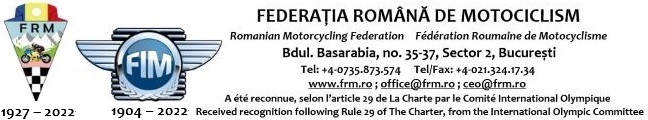 REGULAMENTUL  CAMPIONATULUI NAȚIONAL INDIVIDUAL AL ROMÂNIEI DE VITEZĂ Reactualizat în urma Adunării Generale din 18 martie 2023Consideratii generale Sportivii, tehnicienii, oficialii, precum si alte persoane implicate in orice fel in organizarea si desfasurarea C.N.V. sunt obligati sa cunoasca si sa respecte prevederile acestui regulament si a anexelor sale in forma  aprobata de F.R.M. Este responsabilitatea cluburilor/asociatiilor sa isi instruiasca proprii membri in vederea cunoasterii prevederilor acestui regulament si a anexelor sale. Necunoasterea acestui regulament si a anexelor sale nu exonereaza pe nimeni de raspundere si de eventualele sanctiuni.     Clasamentul General Final al CNIR Viteza se va forma prin adunarea tuturor punctelor obtinute si scaderea celui mai slab rezultat al unei curse (nu weekend).    În CNIR Viteză se va păstra punctarea exclusivă a sportivilor români, fiind abrogatăprevederea acordării de puncte OPEN (tuturor sportivilor);• La etapele desfășurate în România, Ceremoniile de Premiere se vor efectua subdirecta îndrumare a Președintelui Comisiei de Viteză, imediat după fiecare alergare;• În cazul egalității de puncte în Clasamentul General Final al CNIR Viteză vor contanumărul de locuri fruntașe și ulterior cea mai bună clasare în ultima etapă;• Se abrogă prevederea conform căreia din 01.01.2020 clasa Juniori 1 va avea noivârste de participare (de la 11 la 16 ani) iar motocicletele acceptate vor fi 85cc 2Tsau 125cc 4T, clasa 85cc fiind asilimată, nefiind operată nicio modificare din celemenționate;• Se va aplica Regulamentul Tehnic Alpe Adria;• Art. 1.13.3 se va modifica astfel: min. 20 km la 125 SP/300 cc/Moto3, min. 40 km laFete, min. 40 km, max. 70 km la SSP/SBK;• Art. 1.25.4 se abrogă;• Art. 2.1.4 se va referi la cauciucuri conform regulamentelor FIM/FIM-Europa;• Se va modifica Art. 3.4.2 privind taxa de protest, care va deveni 100 EUR/solicitare,iar în cazul unui protest cu demontare de motor taxa va deveni 100EUR/solicitarecătre Secretariatul FRM și 500 EUR/desfacere pentru mecanic, partea perdantătrebuind să suporte întregul cost în timp ce Art. 4.3.3 se abrogă;• PROPUNERE FORMAT CAMPIONAT NAȚIONAL VITEZĂ PE CIRCUIT:8 evenimente duble – 12 etape de concurs – punctează 12 etape;• PROPUNERE FORMAT CAMPIONAT NAȚIONAL SUPERMOTO, JUNIORI MOTODROM:2 evenimente duble – 3 etape de concurs – punctează 3 etape SUPERMOTO; 3 etape la Juniori Motodrom• PROPUNERE FORMAT CAMPIONAT NAȚIONAL OLDTIMER:2 evenimente duble – 4 etape de concurs – punctează 3 etape;• se înființează clasele Juniori și Supermoto în cadrul Cupei FRM Drag Racing; • se înființează Cupa monomarcă Ohvale GP160 în cadrul Campionatului Național de Viteză Juniori pe Motodrom, sub condiția realizării unui parteneriat și elaborarea unui regulament specific acestei competiții- nu s-a realizat acest parteneriat.• se înființează clasele Stock 1000cc și Stock 600cc cu alergare comună în cadrul claselor 1000 (SBK) si 600 (SSP) și clasamente separate.• se desființează clasele 1000cc Gold și 600cc Gold; • se înființează clasa 300cc STOCK CFMoto, ce va permite participarea oricăror motociclete admise în clasa 300cc (CFMoto se obligă să sponsorizeze prezența a minimum 10 piloți la fiecare start de etapă prin acordarea gratuită a motocicletelor de concurs piloților cu vârste cuprinse între 12 și 18 ani, indiferent de clubul de proveniență, dacă sportivii nu am mai participat anterior în Campionatul Viteză Juniori pe Motodrom), sub condiția realizării unui parteneriat și elaborarea unui regulament specific acestei competiții; • se armonizează Regulamentele FRM – BMU – Alpe Adria – FIM-Europa; REGULAMENTUL SPORTIV Concursuri Numarul etapelor ce compun campionatele in fiecare an sunt aprobate de Adunarea Generala din anul respectiv la propunerea Comisiei de Viteza. Scopul CNIR este desemnarea celui mai bun Sportiv al anului pe clase. Titlul de campion national se acorda  daca sunt indeplinite urmatoarele conditii: desfasurarea a minimum 3 etape;  in clasamentul general final sa se poata constata ca au participat 3 sportivi de la 3 cluburi diferite; Clasamentul General Final al CNIR Viteza se va forma prin adunarea tuturor punctelor obtinute si scaderea celui mai slab rezultat al unei curse (inclusiv neparticipare) – nu weekend!, scaderea celui mai slab rezultat aplicandu-se numai in cazul defasurarii a cel putin patru etape de concurs In CNIR Viteza se va pastra punctarea exclusiva a sportivilor romani, fiind abrogata prevederea acodarii de puncte OPEN (tuturor sportivilor); in cazul egalitatii de puncte in Clasamentul General Final al CNIR Viteza vor conta numarul de locuri fruntase si ulterior cea mai buna clasare in ultima etapa; - nu se acorda Titlu de Campion, fiind Cupa, pentru clasele Debutanti si Hobby; clasele Hobby vor aditiona puncte in baza unui clasament extras din alergarea claselor Debutantilor, participantii Hobby punctand din 2020 si in cadrul claselor Debutanti. Formatul calendarului competitional: Clase participante: juniori I (cu varsta cuprinsa intre 11 si 18 ani) 85 cmc 125 SP MOTO 3 SSP 300  STOCK 300 CF MOTO600 SS 600 STK1000 SBK 1000 STK600 debutanti 1000 debutanti old timer CNIR Viteza 2023: (1000 SBK, STOCK, 600SS, STOCK, SSP300, 300 CF MOTO, 1000 debutanti, 600 debutanti, - 6 evenimente duble (maximum 12 etape de concurs, puncteaza 12 etape); CNIR Viteza (Juniori I, 85cmc, 125 SP, MOTO 3, Oldtimer) – 2 evenimente duble (3 etape de concurs, puncteaza 3 etape). La Oldtimer, etapele din Campionatul European BMU puncteaza si in Campionatul National. CNIR Supemoto -2 evenimente duble (3 etape de concurs, puncteaza 3 etape)Cupa Romaniei – puncteaza ultimele 3 etape desfasurate in Romania, sau numai etapele desfasurate in Romania, in cazul in care se disputa mai putin de 3. Clasele se organizeaza in functie de locul de desfasurare si de organizator. Clasele care nu au reprezentare in competitiile externe vor putea alerga in competitiile interne, la alegerea organizatorului. Pe aeroport se pot organiza competitii duble numai la clasele care nu au organizare (etape) pe circuite. In functie de numarul de etape desfasurate efectiv ale CNIRv pana la finalul sezonului, puncteaza cele mai bune rezultate: la 8 etape desfasurate puncteaza 7 din 8 etape, la 7 etape desfasurate puncteaza 6 din 7 etape, la 5 etape desfasurate puncteaza 4 din 5 etape, la 4 etape desfasurate puncteaza 3 din 4 etape, la 3 etape desfasurate puncteaza 3 etape; la egalitate de puncte in Clasamentul General Final, Campion este cel care are cele mai multe locuri fruntase iar daca egalitatea persista atunci vor conta numarul de puncte castigate in ultima etapa.  La Clasele Debutanti 6000 si 1000 primii 3 sportivi trec obligatoriu la clasele SSP sau SBK, cu aprobarea Comisiei de Viteza. CNIR Juniori, pe Motodrom: 3 etape (puncteaza toate). CNIR Supermoto: 3 etape (si conteaza tóate). Clase participante: juniori III (viteza); 50 cc, fara cutie de viteze; intre 5 si 9 ani;  juniori II (viteza); 50 cc, cu cutie  de viteze; intre 8 si 15 ani; juniori SM 65; intre 7 si 12 ani; juniori SM 85; intre 11 si 15 ani; S-OPEN vezi regulament cnir supermoto HOBBY vezi regulament cnir supermoto Scutere - clase Pro si Hobby, vezi regulamentul cnir scutere  Limita maxima a varstei se termina la sfarsitul anului in care sportivul a implinit varsta limitei de 9, 12, 15 ani, in functie de clasa, la toate clasele. Se recomanda organizarea unei singure premieri dupa fiecare pódium conform clasamentului OPEN pentru fiecare alergare, iar la sfarsitul anului/campionatului la Ceremonia de Premiere se va face premierea CNIR sau a Cupei FRM, dupa clasamentul cumulat al fiecarei clase din timpul anului. 1.1.3 F.R.M. va acorda licenta de organizare a unei etape pe baza unei cereri depuse de un  membru afiliat, sau pe baza unui contract semnat cu un tert, pana cel tarziu la data AG a anului. 1.1.4 	Etapele pot fi parte componenta a unor competitii internationale, cu clasament OPEN 1.1.5 Etapele pot fi organizate doar pe circuite omologate, omologarea se face la fiecare etapa de catre Juriul Competitiei. 1.1.6 Organizatorul va depune cu minimum 7 de zile inaintea desfasurarii etapei la Secretariatul F.R.M. urmatoarele documente: planul detaliat (cu distante si dimensiuni) al circuitului, cu amplasamentul arbitrilor de        traseu, al ambulantelor, al masinilor de stingere a incendiilor, etc.  programul de desfasurare a etapei (se va mentiona ora de acces la parc, ora de revizie     tehnica, ora de incepere a antrenamentelor pe clase, ora de start a curselor pe clase, etc). aprobarile organelor competente. dovada platii taxei de calendar. copie dupa polita de asigurare de raspundere civila conform Codului Sportiv. Organizatorul care nu depune cu 7 de zile inainte Regulamentul Particular si Programul cursei- nu mai poate organiza cursa. 1.1.7 Organizatorul va pune la dispozitie echipamentele si personalul necesar bunei desfasurari a competitiei. Este obligatorie existenta statiilor de emisie-receptie la toti comisarii de traseu. 1.1.8 	Organizarea serviciului medical si a serviciului P.S.I. este obligatorie si cade in sarcina organizatorului. 1.1.11  Organizatorul isi declina orice responsabilitate pentru pagubele cauzate unei motociclete, accesoriilor si materialelor prin accident, foc sau alt incident. 1.2 	Parcul  Accesul echipelor in parcul inchis trebuie asigurat cu minimum 2 ore inaintea primului antrenament. Accesul in parc al persoanelor si vehiculelor trebuie restrictionat si strict controlat.    In parc se va asigura un serviciu P.S.I. Echipelor li se va asigura accesul la un grup sanitar si la W.C. 1.3 	Oficiali 1.3.1 	Oficialii delegati pentru fiecare etapa sunt: Directorul de Concurs Este delegat de Colegiul Central de Arbitri (sau de organizatorul extern). Este responsabil de respectarea prezentului regulament pe parcursul intregii competitii si de buna desfasurare a antrenamentelor si curselor. Coordoneaza diferitele compartimente ale competitiei. Are urmatoarele competente: Controleaza antrenamentele si cursa, respectarea orarului si daca este necesar,   propune Juriului de Concurs modificarea orarului in concordanta cu Regulamentul Sportiv. Opreste antrenamentul sau cursa in conformitate cu Regulamentul Sportiv daca apreciaza    ca este nesigura continuarea lor si se asigura ca procedura de restart este corect aplicata. Controleaza procedura de start. Autorizeaza intrarea pe circuit a ambulantelor si a vehiculelor de interventie rapida. Aplica sanctiuni sportivilor pentru incalcarea prevederilor regulamentare in timpul concursului. Aplica sanctiuni organizatorilor, membrilor echipelor, etc. pentru incalcari grave ale regulamentelor in timpul concursului. Aproba si semneaza cu titlu provizoriu rezultatele antrenamentelor, calificarilor si curselor. Aduce la cunostinta Juriului de Concurs cazurile de incalcare a regulamentelor in vigoare. Secretarul de Concurs Este delegat de F.R.M. Asigura secretariatul concursului. 1.3.2 	Oficialii delegati pentru fiecare etapa sunt: Directorul de Traseu 	 	Este propus de organizator.  	Are urmatoarele responsabilitati: Se asigura ca circuitul corespunde permanent conditiilor regulamentare de desfasurare a   competitiei. Se asigura ca toti oficialii si serviciile sunt la locurile lor. In acest scop, cu 20 de minute inaintea inceperii fiecarui antrenament sau a fiecarei curse, va efectua un tur de verificare a circuitului. Ia deciziile necesare pentru buna desfasurare a competitiei. Vegheaza la respectarea regulamentelor in vigoare. Sesizeaza Juriul de Concurs asupra eventualelor incalcari ale regulamentelor. Delegatul Federal Este delegat de B.F. Este de drept si presedintele Juriului de Concurs. Are urmatoarele responsabilitati: Vegheaza la respectarea stricta a regulamentelor in vigoare. Supune Juriului de Concurs apelurile spre judecare. Informeaza in scris Secretariatul F.R.M. asupra desfasurarii etapei respective. Starterul Este numit de Colegiul Central de Arbitri (sau de organizatorul extern). Raspunde de procedurile de start. Cronometrorul Sef Este numit de Colegiul Central de Arbitri (sau de organizatorul extern). Raspunde de realizarea cronometrajului, a trecerilor, a grilei de start  si a clasamentelor finale. Alti Oficiali Comisarii de traseu, comisarul de R.T. si parc, cronometrorii, etc. sunt numiti, dupa caz, de F.R.M., Colegiul Central de Arbitri sau de organizatorul extern. Numarul lor va fi stabilit de C.V. si va fi comunicat organizatorului dupa primirea dosarului cu documentele de organizare. 1.3.3 	Toti oficialii trebuie sa posede o licenta F.R.M. sau F.I.M. corespunzatoare functiei. 1.4 	Juriul de Concurs (daca organizatorul competitiei este membru F.R.M.) 1.4.1 	Este format din: Delegatul Federal (presedinte de juriu) 	 Directorul de Concurs Directorul de Traseu La etapele pe circuit va fi prezent obligatoriu un observator federal . Contestatiile se vor rezolva de catre acesta. 1.4.2 	Atributiile Juriului de Concurs sunt urmatoarele: Vegheaza la respectarea regulamentelor in vigoare de catre toti factorii implicati in desfasurarea concursului. Judeca contestatiile formulate impotriva deciziilor Directorului de Concurs sau a altor incalcari ale regulamentului. 1.4.3 Juriul de Concurs se va intruni de cate ori este necesar, dar obligatoriu inainte de inceperea primului antrenament si dupa incheierea antrenamentelor. La sedintele obligatorii vor lua parte si delegatii cluburilor (1 delegat pentru fiecare club), cronometrorul sef, comisarul de R.T. si parc, dar fara drept de vot. 1.4.4 	Hotararile se iau cu majoritatea simpla a voturilor. 1.5 	Calendarul competitional Datele si locurile de desfasurare a etapelor CNI-urilor se vor definitiva pana la AG. Amanarea datei de desfasurare a unei etape din vina exclusiva a organizatorului se sanctioneaza cu o amenda pe care organizatorul o va plati catre F.R.M. astfel: anuntarea secretariatului F.R.M. cu 30-45 de zile inaintea datei de desfasurare a etapei=cuantumul taxei de calendar anuntarea secretariatului F.R.M. cu 15-30 de zile inaintea datei de desfasurare a etapei= cuantumul taxei de calendar plus 50% anuntarea secretariatului F.R.M. cu 48 de ore-15 zile inaintea datei de desfasurare a etapei=dublul cuantumului taxei de calendar anuntarea secretariatului F.R.M. cu 0-48 de ore inaintea datei de desfasurare a etapei=dublul cuantumului taxei de calendar plus decontarea catre cluburile participante la etapa (in baza documentelor justificative) a eventualelor cheltuieli legate de participare (carburanti, rezervari cazare, inchirieri mijloace de transport, etc.) pe care acestea le-au efectuat daca o etapa nu mai poate fi reprogramata din diverse motive, ea va fi anulata cu acordul B.F. Nota: Se va considera ca data de desfasurare duminica in care a fost programat concursul, ora 8.00 a.m. Nu se aplica aceste sanctiuni in cazurile de forta majora.    1.5.2 Clase 1.6.1 Se va aplica  Regulamentul Tehnic Alpe Adria (mai putin la clala SSP300 unde se vor aplica prevederile Regulamentului Tehnic FIM-Europe).              Clasele de concurs sunt:      -    Juniori III (5-9 ani) Juniori II (8-15 ani) Juniori I (11-18 ani) clasa 85 cc (de la 14 ani, cu derogare si 2 ani vechime de la 10 ani) clasa 125 cmc Sport (de la 11 ani);  clasa MOTO 3 (conform Regulamentului FIM-Europe);   clasa debutanti (de la 18 ani; nu se acorda titlu; puncteaza in Cupa F.R.M.; se poate alearga cuplat 600 – STK, dar cu clasament separat; primii 3 din clasamentul general sunt obligati sa treaca la o clasa de avansati; daca un sportiv a avut licenta de profesionisti la o alta ramura de motociclism, poate participa la aceasta clasa; daca un sportiv nu a mai avut licenta de sportiv in ultimii trei ani se poate inscrie la clasele Debutanti cu acordul Comisiei de Viteza). clasa Super Sport (de la 15 ani venind de la o alta clasa sau de la clasa debutanti) clasa Super Bike (de la 16 ani venind de la o alta clasa sau de la clasa debutanti) clasa Stock 600 (de la 15 ani venind de la o alta clasa sau de la clasa debutanti)clasa Stock 1000 (de la 16 ani venind de la o alta clasa sau de la clasa debutanti) clasa Old Timer- motociclete fabricate pana in anul 1984, maxim, de 1200 cc,racite cu aer. clasa SSP 300 - se va respecta Regulamentul FIM-Europa (de la 11 ani venind de la o alta clasa sau de la 13 ani daca nu a mai fost niciodata; daca Regulamentul BMU admite, se poate concura cu motocicletele de 250cc la clasa SSP300).      -clasa CFMOTO,300 cc Stock cu vârste cuprinse între 12 și 18 ani, indiferent de clubul de proveniență, dacă sportivii nu am mai participat anterior în Campionatul Viteză Juniori pe Motodrom), sub condiția realizării unui parteneriat și elaborarea unui regulament specific acestei competiții;clasa HOBBY -in cadrul celor 2 clase de Debutanti, destinata participantilor inscrisi in primul an la ramura viteza. Sportivii care au implinit varsta de 50 de ani sunt obligati sa aduca pe langa adeverinta medicala de la medicul de medicina sportiva si adeverinta de la cardiolog.  Nota: - pentru intrarea in clasa, varsta inferioara trebuie sa fie implinita la data primei curse, iar trecerea la clasa superioara se face in anul urmator implinirii varstei superioare  daca se prezinta minimum 4 fete la oricare din clasele de mai sus, se va infiinta automat clasa respectiva de fete, cu respectarea regulamentului general. Clasele CNI Juniori pe Motodrom sunt :JUNIORI III, JUNIORI II 1.6.2 Caracteristicile tehnice ale motocicletelor vor fi prezentate in Regulamentul Tehnic. Se va aplica din 2020 Regulamentul Tehnic alAlpe Adria si al FIM acolo unde clasele au corespondent. Clasele Debutanti folosesc Regulamentele Tehnice FIM ale claselor SSP si SBK. EXCEPTIE: la SSP se respecta Regulamentul Alpe Adria si BMU care precizeaza ca pompa de frana poate fi la liber. 1.7 	Inscrieri si participanti Inscrierea la cursa se face cu minim 7 zile inainte, cu plata taxei de participare catreorganizator, dupa aceasta data, taxa de participare se majoreaza cu 30 %.    In cazul in care un sportiv se accidenteaza si se scuza cu mínimum 24 de ore inaintea primului antrenament, primeste inapoi 70% din cuantumul taxei platite anticipat (deasemeni si in cazul fortei majore). TAXE MAXIME DE PARTICIPARE  la evenimentele duble de 3 zile sunt:  CLASELE  :  SSP,SBK,STOCK, DEBUTANTI 600 SI 1000,= 	                                               200 EURO/eveniment; CLASELE : JUNIORI  I, II,III, 85 cmc, 125 SP, MOTO 3, SSP300,300 STOCK CF MOTO =                                                  100  EURO/eveniment.                  Taxele pot fi reactualizate de organizatorii evenimentelorLicenta F.R.M. pentru un sportiv se obtine in urma depunerii vizitei medicale cu viza de medicina sportiva, depunerii cererii tip completata,semnata si semnata si stampilata de catre club la secretariatul F.R.M.,  de catre membrul afiliat din cadrul caruia acesta face parte si achitarii taxei de licentiere si asigurare.  Licenta se obtine nominal pe clase de participare. F.R.M. poate refuza licentierea unui sportiv fara a motiva acest lucru. Pentru a putea participa la o etapa a C.N.V. un sportiv trebuie sa posede urmatoarele documente: copie dupa certificatul de nastere sau dupa buletin. licenta F.R.M. avizul medical al Dispensarului Teritorial pentru Sportivi, in care sa fie inscrisa perioada de valabilitate a acestuia; acceptul parintilor autentificat la notariat, daca sportivul nu a implinit 18 ani la data desfasurarii etapei. polita de asigurare de accidente valabila pentru competitii sportive. dovada achitarii  taxei de participare. Aceste documente vor fi depuse la secretariatul concursului inaintea reviziei tehnice, si vor fi primite inapoi dupa incheierea concursului. Un sportiv se poate inscrie la maximum 2 clase pe etapa dar nu cu aceeasi motocicleta. 1.8 	Numerele de concurs Numerele de concurs vor fi atribuite in ordinea rezultatelor obtinute in sezonul precedent Sportivii noi la o clasa vor primi numerele ramase neatribuite. La cerere, un sportiv isi poate pastra numarul din sezonul precedent, daca acest lucru este posibil. Numarul de concurs 1 nu poate fi atribuit decat campionului in exercitiu. Daca acesta refuza numarul 1 sau trece la alta clasa, numarul 1 va ramane neatribuit. 1.9       Revizia tehnica si controlul medical Toate motocicletele si castile trebuiesc prezentate personal de catre sportiv la revizia tehnica inainte de participarea la prima sesiune de antrenamente. Un sportiv poate prezenta la revizie cate 2 motociclete pentru fiecare clasa. La cererea Directorului de Concurs sau a medicului de concurs, orice sportiv trebuie sa se supuna controlului medical. Refuzul atrage dupa sine descalificarea. Se vor putea face controale anti doping in conformitate cu codul ANAD. 1.9.4.1 Motocicletele de SUPERMOTO nu pot participa la CNIR VITEZA (exceptie –   la clasa Juniori III sunt admise motoarele de Supermoto). 1.10 	Antrenamentele Sunt obligatorii un numar de minimum 2 antrenamente pentru fiecare clasa, unul liber, si unul cronometrat care va determina formarea grilei de start in cursa. Antrenamente : durata antrenamentului liber : la clasele mici 15 minute si 20 minute la clasele mari; antrenamentul oficial 25 de minute. In dimineata cursei fiecare clasa va beneficia de un “warm up” de minimum 10  minute. Timpul ramas din antrenament va fi afisat vizibil pentru sportivi la linia de start-sosire din 5 in 5 minute. Sfarsitul antrenamentului va fi indicat cu steagul sah alb/negru. Sportivii vor fi cronometrati in continuare pana ce vor trece de steagul sah alb/negru. Intreruperea antrenamentului datorata unui accident sau altui motiv va fi indicata cu steagul rosu. Toti sportivii vor fi obligati sa revina cu viteza redusa in parc. La reluarea antrenamentului se vor efectua numarul de minute ramase in momentul intreruperii. Motocicletele pot fi pornite prin impingere de catre piloti si mecanici doar in sensul de parcurgere a circuitului. Este permisa schimbarea motocicletei in timpul antrenamentului. 1.11 	Calificarea pentru cursa Pentru a fi admis in cursa, un sportiv este obligat sa efectueze minimum 5 tururi in timpul        antrenamentelor (pentru clasele de juniori, scutere, 85 cmc. si atas sunt necesare minimum 3 tururi). Daca un sportiv participa la doua clase, el va trebui sa efectueze minimum 5 (respectiv 3) tururi de antrenament la fiecare clasa. Pentru a se califica la cursa, un sportiv trebuie sa realizeze pe un tur cel mai bun timp realizat la clasa respectiva plus 20%. Exceptii de la aceasta regula pot fi dictate de Juriul de Concurs. Participantii clasei Hobby vor concura la clasa Debutanti, dar participantii clasei Debutanti pot concura la clasa PRO(SSP sau SBK) numai cu acordul Directorului de concurs in urmatoarele conditii: daca solicita acest lucru in scris la inscriere, daca obtin timpul de calificare de 120% si daca fac 5 ture la Warm UP-ul clasei superioare.(aprobat in sed.comisiei de viteza 21.11.2015 si AG 05.03.2016). Rezultatele antrenamentelor oficiale vor fi communicate la sedinta tehnica si vor fi afisate la parc. 1.12 	Grila de start Pozitiile pe grila de start vor fi stabilite de timpii realizati de sportivi in antrenamentele oficiale, incepand cu cel mai bun timp (se poate aplica sistemul de calificare stabilit de Regulamentul BMU). In cazul claselor cuplate in aceeasi cursa, grila de start se va stabili in ordinea timpilor obtinuti de sportivi in antrenamentele oficiale indiferent de clasa din care fac parte motocicletele.  In caz de egalitate, se va lua in considerare al doilea timp ca valoare, si asa mai  departe. Grila de start va fi aranjata in randuri de cate 4 sportivi. Casetele randurilor successive ale grilei vor fi intercalate pe directia de start. Fiecare caseta va avea o latime de 1 m. Casetele aceluias rand vor fi decalate cu cate 1 m si distantate intre ele la cate 1 m. Distanta dintre randurile grilei de start va fi de 9 m. “Pole position”, atribuita celui mai rapid sportiv, va fi stabilita in cadrul omologarii traseului, de obicei in partea opusa primului viraj. 1.13 Cursele Atunci cand o etapa nationala se desfasoara impreuna cu o etapa ex.: Balcanica  sau AA, se respecta regulamentul Campionatului Balcanic, sau AA, dupa caz. Formatul competitiei : se pot  desfasura intre una si doua etape pe weekend Lungimea fiecarei curse va fi stabilita de catre organizator intre urmatoarele limite: - clasa 125cmc si clasa Moto3 = minim 20 km. clasa SP300 = minim 20 km debutanti 600cmc. Fete = minim 40 km SSP siSBK = minim 40km , maxim 70 km - clasa 50 cc juniori = 8-15 km;  - clasa 85,Juniori I = 15-25 km . O numaratoare de tururi ce va afisa numarul de tururi ramase de parcurs va fi amplasata pe linia de sosire intr-un loc vizibil pentru sportivi. Lungimea unei curse odata stabilita poate fi modificata numai de Directorul de Concurs. Este necesara existenta a minimum 2 sisteme de cronometraj cu precizie de 1/100 sec. care sa functioneze simultan si independent. In functie de conditiile particulare de desfasurare a fiecarei etape, Directorul de Concurs poate hotara desfasurarea cuplata a unor clase; clasa 600cmc. fete se va desfasura cuplata cu clasa debutanti. 1.14 Procedura de start Startul se va da cu motoarele pornite. Vor lua startul din grila de start doar acei sportivi care au parcurs minimum 1 tur de recunoastere. Impingerea motocicletei din parc pe grila de start este interzisa. Cu 15 minute inainte startului in cursa se va deschide parcul si se va permite sportivilor sa parcurga un tur de recunoastere. La incheierea acestui tur sportivii pot intra in parc pentru a schimba motocicleta, dupa care mai pot efectua un tur de recunoastere. Cu 10 minute inaintea startului in cursa parcul se va inchide. Sportivii care nu si-au ocupat locurile pe grila de start pot porni in turul de incalzire de la iesirea din parc sub indrumarea comisarului de parc. Acesti piloti nu mai pot schimba rotile din momentul afisarii panoului de “3 minute”. Ei vor lua startul din spatele grilei de start. La sosirea din turul de recunoastere, sportivii isi vor ocupa locurile initiale pe grila de start, unde pot fi asistati de maximum 3 persoane pentru fiecare motocicleta. Se pot face reglaje si se pot schumba roti pana la afisarea panoului de “3 minute”. Realimentarea cu carburant sau schimbarea rezervoarelor de benzina ale motocicletelor pe grila de start este interzisa. In acest moment, Directorul de Traseu va anunta cursa “uscata” sau “uda”. Daca nu se face nici un anunt, cursa va fi considerata automat “uscata”. Cu 5 minute inaintea pornirii in turul de incalzire se va afisa panoul de “5 minute”. Cu 3 minute inaintea pornirii in turul de incalzire se va afisa panoul de “3 minute”. Sportivii isi vor pune castile. Cu 1 minut inaintea pornirii in turul de incalzire se va afisa panoul de “1 minut”. Pe grila va ramane cite un singur asistent pentru fiecare motocicleta, care il va ajuta pe sportiv sa porneasca motorul, dupa care va parasi grila de start. Cu 30 de secunde inaintea pornirii in turul de incalzire se va afisa panoul de “30 secunde”. Toti sportivii trebuie sa fie in caseta lor din grila cu motoarele pornite. Acum nu mai este permis ajutorul vreunui mecanic. Sportivii care nu reusesc sa-si porneasca motoarele isi vor impinge motocicletele la linia parcului unde pot incerca sa-si porneasca motoarele sau pot schimba motocicletele. Acesti sportivi vor porni in turul de incalzire de pe linia parcului si vor loa startul in cursa din spatele grilei de start. Cu 2 minute (pentru clasele de juniori cu 3 minute) inaintea startului in cursa se va da plecarea in turul de incalzire cu un steag verde. Sportivii vor parcurge un tur de incalzire urmati de o masina oficiala. Dupa ce masina a depasit linia parcului, se va permite pornirea in turul de incalzire sportivilor care asteapta aici. Dupa 30 de secunde parcul se va inchide. Depasirea masinii oficiale este interzisa. La intoarcerea in grila, sportivii isi vor relua locurile lor in casete, avand roata din fata a motocicletei lipita de linia care delimiteaza caseta, fara a opri motorul. Un oficial va sta in fata grilei cu un steag rosu ridicat. Orice pilot care are probleme cu motocicleta in turul de incalzire poate reveni la linia parcului pentru a face reparatii sau pentru a schimba motocicleta. Orice pilot care caleaza motorul pe grila de start, sau are alt gen de problema, va ramane pe motocicleta si va ridica un brat. Este cu desavarsire interzisa intarzierea startului. Dupa ce sportivii si-au ocupat locurile pe grila si masina oficiala a incheiat turul, un oficial din spatele grilei va agita un steag verde, iar oficialul cu steagul rosu din fata grilei se va retrage. Un semafor rosu va fi aprins timp de 2-5 secunde. Startul se va da prin stingerea semaforului rosu. Sportivii care anticipeaza startul vor fi penalizati cu “Stop and go”(Drive through). Startul anticipat este definit de miscarea inainte a motocicletei inaintea stingerii semaforului rosu. Directorul de Concurs va decide aplicarea sanctiunii si va indica semnalizarea sportivului in cauza prin aratarea unui panou cu inscriptia “Stop” si cu numarul de concurs al sportivului in turul doi. Penalizarea trebuie executata de catre sportiv in urmatoarele doua tururi din momentul semnalizarii. Daca acest lucru nu se intampla, sportivului in cauza i se va arata steagul negru. Daca un pilot caleaza motorul dupa darea startului, comisarii de traseu il vor ajuta sa porneasca. Dupa un numar rezonabil de incercari, sportivul va impinge motococleta pe linia parcului, unde poate primi asistenta tehnica sau poate schimba motocicleta. Dupa ce sportivii au depasit linia parcului, comisarul de parc va permite sportivilor de aici sa ia startul in cursa. Dupa ce liderul cursei va incheia primul tur, nu mai este permisa schimbarea motocicletei decat in cazul intreruperii cursei, iar iesirea din parc va fi inchisa. Daca apare pe grila o problema ce poate periclita siguranta startului, starterul va afisa panoul “Start intarziat”. In acest caz, sportivii vor opri motoarele si procedura va fi reluata de la afisarea panoului de “5 minute”; sportivii vor efectua un tur de incalzire suplimentar, iar iar cursa va fi redusa cu un tur. 1.15 Procedura “Drive through” Sportivul penalizat va trece prin fata boxelor cu viteza legala de max. 60km/ora, dupa care va reintra in  cursa. In cazul intreruperii cursei inainte de executarea penalizarii, sportivul o va executa dupa reluarea cursei. Daca un sportiv are de executat in partea a doua a cursei un “Drive through” datorat anticiparii startului din prima parte a cursei, si daca el anticipeaza si al doilea start, i se va arata stegul negru.   Daca se termina cursa inainte ca un sportiv sa execute penalizarea, el va fi penalizat cu 30 de secunde. 1.16 Curse “ude” si “uscate” Orice cursa trebuie catalogata drept “uda” sau “uscata”. Catalogarea va fi anuntata pe grila prin afisarea unui panou corespunzator. Daca nu se afisaza nici un panou, cursa va fi considerate “uscata”. Curse “uscate”-O cursa “uscata” poate fi intrerupta numai de Directorul de Concurs, daca acesta considera  ca modificarea conditiilor atmosferice impune schimbarea pneurilor. Curse “ude”-O cursa “uda” nu poate fi intrerupta datorita schimbarii conditiilor atmosferice. Cursele intrerupte datorita conditiilor atmosferice vor fi reluate drept curse “ude”. 1.17        Propulsia In timpul unei curse, o motocicleta poate fi propulsata doar de puterea propriului motor, de    forta musculara a sportivului sau de forta gravitationala. Cu exceptia cazurilor exprese prevazute de acest regulament, ajutorul strain  este interzis. 1.18 	Conduita in timpul antrenamentelor si curselor Sportivii sunt obligati sa respecte semnificatia steagurilor si a panourilor de semnalizare. Sportivii trebuie sa concureze intr-o maniera responsabila care sa nu puna in pericol pe ceilalti sportivi sau pe alti participanti. Utilizarea motocicletelor in parc, cu exceptia pornirii motorului si a deplasarii spre si de la linia parcului este interzisa. In parc viteza maxima de deplasare nu va depasi 20 km/ora. Un sportiv care din diverse motive a parasit traseul, va reintra pe circuit doar printrun punct indicat de comisarul de traseu sau printr-un punct care nu ii va conferi vreun avantaj. Este interzisa scurtcircuitarea traseului. Nerespectarea acestor prevederi va fi sanctionata cu o penalizare de 10 secunde pentru fiecare abatere. La a 3-a abatere in cursa, sportivul in cauza va fi descalificat. Eliminarea de catre un sportiv a unei parti din traseu se sanctioneaza cu descalificarea. Daca abaterea are loc in timpul antrenamentelor oficiale, timpul obtinut in turul respectiv nu va fi luat in considerare. In urma unei cazaturi, comisarii de traseu pot tine motocicleta in timp ce sportivul face remedieri fara ajutor strain si pot ajuta la pornirea motorului. Daca un sportiv abandoneaza, el trebuie sa isi parcheze motocicleta intr-un loc sigur, indicat de comisarii de traseu. Este interzisa rularea pe circuit cu viteza redusa in timpul desfasurarii cursei. Daca sportivul apreciaza ca defectiunea poate fi remediata, el se va deplasa spre parc pe o trasa cat mai departata de trasa ideala. Sportivii pot intra la parc in timpul cursei pentru schimbarea pneurilor sau pentru a efectua reparatii; aceste operatiuni pot fi efectuate in fata standurilor echipelor lor. Sportivii pot fi ajutati de mecanici atat la aceste operatiuni, cat si la repornirea motocicletelor. Realimentarea motocicletelor cu benzina este interzisa inafara standurilor. Transportarea pe motocicleta a unui pasager este interzisa. Rularea sau impingerea motocicletei in contra sens este interzisa. Este interzisa propagarea oricarui semnal intre motocicleta si o alta persoana sau echipament, cu exceptia semnalului transponderului de cronometraj, a mesajelor scrise pe panoul de semnalizare al echipei sau de semnele facute de sportiv. Oprirea pe circuit in timpul antrenamentelor si curselor este interzisa. Exersarea startului este permisa doar in conditii de maxima siguranta, dupa afisarea steagului sah alb/negru si inafara trasei ideale. Scoaterea castii se traduce prin abandon. 1.19 	Semnificatia steagurilor 1.19.1 Steaguri de informare: Steagul national - poate fi folosit pentru darea startului Steagul verde - traseul este liber. Se arata neagitat in toate posturile de comisar de traseu in timpul antrenamentelor, curselor, turului de recunoastere si turului de incalzire daca nu este necesara aratarea altui steag. Se arata in postul de comisar de traseu imediat urmator ultimului post care a necesitat aratarea steagului galben. Este agitat de starter pentru a da plecarea in turul de incalzire. Este agitat la linia parcului cand aceasta este deschisa. Steagul cu dungi galbene si rosii - ulei, apa,sau alta substanta afecteaza aderenta in portiunea respectiva a circuitului. Se arata neagitat la postul de unde incepe incidentul. Steagul alb cu diagonale rosii – picaturi de ploaie pe sectorul respectiv. Se arata neagitat la postul de unde incepe incidentul. Steagul alb cu diagonale rosii + steagul cu dungi galbene si rosii – ploaie pe sectorul respectiv. Se arata ambele steaguri neagitate la postul unde incepe incidentul. depasirea pe steag galben in timpul antrenamentelor se sanctioneaza cu anularea celui mai bun timp realizat in antrenamentul respectiv. depasirea pe steag galben in timpul cursei se sanctioneaza cu o penalizare de 10 secunde. daca sportivul realizeaza gresala comisa, el va ridica mana si se va lasa depasit de cel pe care tocmai l-a depasit. In acest caz nu se va mai aplica nici o sanctiune.  Steagul albastru - lasa-te depasit. Se arata agitat la postul de comisar de traseu cand un sportiv este pe punctul de a fi depasit de un sportiv mai rapid in timpul antrenamentelor, sau cu un tur in timpul cursei. Steagul sah alb/negru - agitat la linia de sosire indica terminarea antrenamentului sau a cursei. 1.19.2 Steaguri de instructiuni obligatorii Steagul galben - agitat de comisarii de traseu indica prezenta unui pericol in fata. Sportivii trebuie sa reduca viteza si sa fie pregatiti sa opreasca. Depasirea este interzisa pana la postul unde se arata steagul verde. In timpul turului de recunoastere va fi agitat in toate posturile pentru a arata pozitia acestora pe circuit. Agitat pe linia de start inainte de darea startului semnifica start intarziat. Steagul alb - un vehicul de interventie se afla pe traseu. Agitat de un comisar de traseu arata ca sportivul va intalni vehiculul in sectiunea respectiva. Depasirea unui alt sportiv este interzisa. Daca vehiculul se opreste pe traseu, se va arata alaturi de steagul alb si steagul galben. Steagul rosu - se agita cand cursa sau antrenamentul sunt intrerupte. Sportivii se vor intoarce incet in parc. Se arata la linia parcului cand acesta se inchide. Se va arata la grila de start la sfarsitul turului de recunoastere si a celui de incalzire. Poate fi folosit pentru inchiderea traseului. Steagul negru - aratat impreuna cu numarul de concurs unui sportiv, indica descalificarea acestuia. El trebuie sa se retraga in parc la incheierea turului respectiv si nu mai are voie sa reia cursa. Steagul negru cu disc portocaliu - aratat impreuna cu numarul de concurs unui sportiv,el este informat ca motocicleta sa este periculoasa si ca trebuie sa paraseasca imediat circuitul. 1.19.3 Tabla de numere - este o tabla neagra  de 70/50 cm pe care se va scrie cu alb numarul de concurs al alergatorului. Posturile Comisarilor de Traseu Pozitia posturilor Comisarilor de traseu va fi definitivata la omologarea traseului. Intreruperea unei curse INTRERUPEREA UNEI CURSE SE VA FACE CONFORM REGULAMENTULUI FIM-EUROPE Daca Directorul de Concurs hotaraste intreruperea cursei, atunci se va arata steagul rosu la linia de sosire si in toate posturile de arbitraj de traseu. Sportivii sunt obligati sa reduca imediat viteza si sa se intoarca la parc. Rezultatele vor fi cele luate la sfarsitul ultimului tur dinaintea aratarii steagului rosu incheiat de toti sportivii din tur cu liderul de la momentul intreruperii cursei. Daca se intrerupe cursa in ultimul tur, clasamentul se va face astfel: Se va face clasamentul partial de la sfarsitul cursei tuturor sportivilor carora li sa aratat steagul sah inaintea intreruperii cursei. Se va face clasamentul de la sfarsitul penultimului tur tuturor sportivilor carora nu li s-a aratat steagul sah inaintea intreruperii cursei. Clasamentul final va fi stabilit prin combinarea celor doua clasamente partiale dupa procedeul ture/timp. 1.21.4 Daca liderul cursei si ceilalti sportivi din tur cu el au parcurs mai putin de 3 tururi pana la intreruperea cursei, atunci cursa se va relua de la inceput. Daca acest lucru nu este posibil, atunci cursa va fi anulata. 1.21.5 Daca liderul cursei si sportivii din tur cu el au parcurs mai mult de 3 tururi, dar mai putin de 1/3 din numarul total de tururi al cursei rotunjit la numarul intreg inferior, atunci cursa va fi reluata conform art.1.22.4.2, clasamentul fiind facut prin aditionarea tururilor si timpilor din cele doua curse. Daca reluarea cursei este imposibila, atunci rezultatele vor conta si se vor atribui ½ din puncte. 1.21.6 Daca liderul cursei si sportivii din tur cu el au parcurs 2/3 din numarul total de tururi al cursei, atunci cursa va fi considerata completa si se vor acorda punctele respective. 1.22 	Reluarea unei curse intrerupte Daca o cursa trebuie reluata, aceasta trebuie sa se faca cat mai repede cu putinta, in functie de conditiile traseului. De indata ce sportivii s-au reintors in parc, Directorul de Traseu va anunta ora de reluare a procedurii de start, care,daca starea traseului o permite, nu va fi mai tarzie de 10 minute de la afisarea steagului rosu. Rezultatele primei parti a cursei trebuiesc afisate inaintea reluarii procedurii de start. Procedura de start va fi cea normala (descrisa in paragraful 1.14). Conditiile pentru cursa reluata vor fi urmatoarele: 1.22.4.1 	In cazul descris in alineatul 1.21.3: Toti sportivii pot relua startul. Motocicletele pot fi schimbate sau reparate. Este permisa realimentarea. Numarul de tururi va fi cel initial. Grila de start va fi cea initiala. 1.22.4.2 	In cazul descris in alineatul 1.21.4: Pot relua startul doar sportivii care au terminat prima parte a cursei. Motocicletele pot fi reparate sau schimbate. Realimentarea este permisa. Numarul de turui al partii a doua a cursei va fi cel ramas de parcurs pana la acoperirea numarului total de tururi al cursei. Grila de start va fi data de ordinea de sosire din prima parte a cursei. Clasamentul final va fi facut pe baza aditionarii rezultatelor fiecarui sportiv clasificat in ambele parti ale cursei pe principiul ture/timp. 1.23 	Sfarsitul unei curse si rezultatele Cand liderul cursei a parcurs numarul de tururi stabilit pentru cursa respectiva, i se va arata steagul sah, lui si sportivilor urmatori care trec linia de sosire. Din momentul in care a fost aratat steagul sah, nici un sportiv nu mai poate iesi din parc pe circuit. Daca liderul cursei este precedat indeaproape de un sportiv in ultimul tur in apropierea liniei de sosire, starterul va arata simultan ambilor sportivi steagul albastru (pentru sportivul intarziat) si steagul sah (pentru liderul cursei). Sportivul intarziat va incheia turul pentru a lua sosirea. Daca steagul sah este aratat inainte ca liderul cursei sa fi incheiat numarul de tururi stabilit pentru cursa respectiva, cursa va fi considerata incheiata cand liderul cursei a trecut ultima data linia de sosire inaintea aratarii steagului sah. Daca, din diferite motive, este intarziat momentul terminarii cursei, cursa va fi considerata incheiata in momentul parcurgerii numarului stabilit de tururi. Pentru a fi clasat, un sportiv trebuie: Sa fi parcurs minim 75% din tururile invingatorului. Sa fi trecut linia de sosire la maximum 5 minute dupa invingator. Parcul inchis La sfarsitul cursei, primele trei motociclete plus oricare motociclete indicate de Directorul de Concurs vor fi depuse in parcul inchis pentru eventuale proteste. Ele vor putea fi ridicate dupa incheierea timpului regulamentar de depunere a protestelor. Sunt interzise bauturile alcoolice in Parcul Inchis (Paddock). Puncte si clasamente Sportivii vor concura in Campionatul National de Viteza pe Circuit Sportivii vor cumula punctele obtinute la fiecare cursa. Va fi declarat Campion National sportivul cu cele mai multe puncte acumulate. Punctele acordate la fiecare cursa vor fi:  	  locul  1 – 25 puncte                 locul  9 –   7 puncte  	  locul  2 – 20 puncte                 locul 10 –  6 puncte     locul  3 – 16 puncte                 locul 11 –  5 puncte   locul  4 – 13 puncte                 locul 12 –  4 puncte locul  5 – 11 puncte                 locul 13 –  3 puncte locul  6 – 10 puncte                 locul 14 –  2 puncte locul  7 –   9 puncte                 locul 15 –  1 punct locul  8 –   8 puncte Primii trei clasati la fiecare cursa sunt obligati sa participe la festivitatea de premiere si la conferinta de presa, daca aceasta este organizata. Se va oficia festivitate de premiere doar la clasele la care podiumul este ocupat in totalitate Pentru Cupa Romaniei echipele vor acumula punctele obtinute de sportivii lor in toate cursele campionatului de viteza. Va fi declarata castigatoare echipa cu cele mai multe puncte. REGULAMENTUL TEHNIC – SE CONCUREAZA CONFORM REGULAMENTULUI TEHNIC ALPE ADRIAMotociclete Caracteristicile constructive ale motocicletelor vor fi cele stipulate in regulamenteleALPE ADRIA,  F.I.M., cu urmatoarele precizari: Clasa 125 Sport – motociclete de productie de serie, cu motoare de 86 – 125cmc in 2 sau 4 timpi cu un cilindru, la care este interzisa modificarea sau schimbarea urmatoarelor componente si sisteme: cadru, amortizoare, frane, roti, aprindere, carburatie, ambreiaj, cutie de viteze, cartere, racire. Clasa 125 Racing – motociclete cu motoare de 86 – 125cmc in 2 timpi cu un cilindru. Clasa 300cmc – motociclete cu motoare conform Regulamentului ALPE ADRIA si FIM-Europe. Clasa Super Sport – motociclete cu motoare de 401 – 600cmc in 4 timpi cu 4 cilindri, sau motoare de 600 – 750cmc in 4 timpi cu 2 cilindri; sunt admise numai pneuri de strada (pneurile care poarta inscriptia “not for highway use” sunt interzise); motocicletele corespunzatoare acestei clase nu pot participa la clasa Super Bike. Aceste motociclete vor fi in conformitate cu prevederile regulamentului tehnic al FIM/FIM-EUROPA. Clasa Super Bike – motociclete cu motoare de 601 – 1300cmc in 4 timpi cu 2, 3 sau 4 cilindri. . Aceste motociclete vor fi in conformitate cu prevederile regulamentului tehnic al FIM.  	La clasele Debutanti cauciucurile se vor supune Regulamentului BMU (F1000&F600). Numere de concurs Sunt obligatorii 3 numere de concurs asezate unul frontal si doua lateral pe motocicleta, perfect vizibile de catre public si oficiali. Vopseaua fondului va fi obligatoriu mata. Dimensiuni Cifrele vor fi de 140mm inaltime, 80mm latime si 25mm grosimea liniei. Cifrele vor fi distantate la 15mm intre ele.  Placa de numar va fi de minimum 285mm latime si 235mm inaltime. Inclinatia numarului frontal va fi de maximum 30 de grade fata de verticala. Fonturi Fonturile admise sunt: - futura heavy futura heavy italic univers bold univers bold italic - oliver med. oliver med. Italic franklin gothic franklin gothic italic Culorile si felul Clasa Juniori III – fond rosu, cifre albe, numere naturale  Clasa Juniori II – fond rosu, cifre albe, numere naturale Clasa Juniori I – fond alb, cifre rosii, numere naturale Clasa scutere 49cmc. – fond galben, cifre negre Clasa 85cmc – fond alb, cifre negre, numere naturale Clasa 125cmc Sport – fond negru, cifre albe, numere naturale Clasa 125cmc Racing – fond negru, cifre albe, numere naturale Clasa 300cmc – fond albe, cifre albastre, numere naturale Clasa debutanti – fond albastru, cifre albe, numere fara sot pentru 600cmc; fond negru, cifre galbene pentru STK Clasa 600 fete – fond albastru, cifre albe, numere cu sot Clasa Super Sport – fond alb, cifre albastre, numere naturale Clasa Super Bike – fond alb, cifre negre, mumere naturale Clasa Oldtimer – fond galben, cifre negre, numere naturale 2.3 	Echipamentul de protectie 2.3.1 Este obligatorie purtarea unui combinezon din piele sau din alt material rezistent la temperatura inalta si la frictiunea cu asfaltul. 2.3.2 	Este obligatorie purtarea cizmelor si a manusilor din piele. 2.3.3 Este obligatorie purtarea castii de protectie, precum si a parbrizului sau a ochelarilor de protectie. Casca trebuie sa fie in perfecta stare, de masura potrivita, cu sistemul de fixare intact, fara crapaturi sau alte urme vizibile de accident. 2.4 	Revizia tehnica 2.4.1 Revizia tehnica va fi efectuata la fiecare etapa de Comisarul de R.T. conform programului etapei si sub supravegherea Directorului de Concurs. 2.4.2 Comisarul de R.T. va fi la dispozitia Directorului de Concurs pe intreaga perioada de desfasurare a etapei pentru a efectua eventuale revizii tehnice dictate de acesta. 2.4.3 Prezentarea unei motociclete la revizia tehnica va fi considerata implicit o declaratie de conformitate cu regulamentul tehnic. 2.4.4 Comisarul va verifica fiecare motocicleta din punct de vedere al sigurantei cursei, si aleator din punct de vedere al respectarii altor prevederi ale regulamentului tehnic. 2.4.5 La sfarsitul verificarii se va lipi un abtibild pe cadrul motocicletei care atesta ca acea motocicleta a trecut verificarea tehnica. 2.4.6 Motocicletele vor fi verificate in numele echipelor, putand fi utilizate de oricare sportiv inscris la clasa respectiva (maximum 2 motociclete de sportiv). 2.4.7 	Orice motocicleta angrenata intr-un accident va fi automat reverificata tehnic. 2.4.8 La sfarsitul fiecarei curse, Comisarul de R.T.va avea grija ca primele 3 motociclete clasate in cursa, precum si oricare alta motocicleta indicata de Directorul de Concurs sa fie depuse in parcul inchis pe perioada regulamentara de proteste, si va supraveghea demontarea in urma unui eventual protest. 2.5 Controlul zgomotului 2.5.1 Controlul zgomotului va fi efectuat intr-un spatiu deschis, cu minimum 10 m intre motocicleta si orice obstacol rigid. 2.5.2 Microfonul va fi asezat la 50cm de orificiul tevii de esapament masurati intr-un unghi de 45 grade lateral sau in sus. 2.5.3 Nivelul de zgomot maxim admis va fi de: 2 timpi = 113dB/A la 7000tur./min 4 timpi = 130dB/A la:- 5500tur./min pentru 600cmc in 2 cil. 6500tur./min pentru 600cmc in 3 cil 7000tur./min pentru 600cmc in 4 cil 5500tur./min pentru 750cmc in 2 cil 6000tur./min pentru 750cmc in 3 cil 7000tur./min pentru 750cmc in 4 cil 5000tur./min pentru +750cmc in 2 cil 5000tur./min pentru +750cmc in 3 cil                                          - 5500tur./min pentru +750cmc in 4 cil CODUL DE DISCIPLINA SI ARBITRAJ Principii Participantii, oficialii si organizatorii sunt obligati sa respecte prevederile Regulamentului C.N.V.C. Violarea dovedita a acestor prevederi va atrage sanctiunile prevazute in acest capitol, sau in alte capitole ale acestui regulament. Sanctiuni Sanctiunile sunt: - avertismentul amenda “stop and go”(drive through) penalizarea de timp descalificarea retragerea punctelor de Campionat suspendarea excludere Definirea sanctiunilor avertismentul:           poate fi facut in particular sau in public. amenda: 	intre 10€ si 50€ platibili in lei la cursul B.N.R. „stop and go“ 	(drive through): 	conform art.1.15 penalizarea de timp: penalizare de pana la 2 minute ce duce la retrogradarea sportivului in     clasamentul final. descalificarea:           poate fi dintr-o etapa, dintr-un antrenament (steag negru, steag negru cu disc portocaliu), din cursa (steag negru, steag negru cu disc        portocaliu), sau de la rezultatele cursei.         retragerea punctelor: pierderea punctelor obtinute in etapele deja disputate. de Campionat 	 suspendarea:              pierderea dreptului de participare la una sau mai multe etape ale                                        C.N.V.S. excluderea:                pierderea definitiva si completa a dreptului de participare in orice activitate de sub egida F.R.M.  Cumulul de sanctiuni Se pot dicta mai multe sanctiuni simultane impotriva celor vinovati. Organele de disciplina si de apel Acestea sunt: Directorul de Concurs Juriul de Concurs Comisia de Disciplina Comisia de Apel Directorul de Concurs Este numit de Colegiul Central de Arbitri. Autoritate si competenta Directorul de Concurs poate sanctiona automat: sportivi, participanti, oficiali si organizatori pentru incalcari ale regulamentului petrecute in timpul unei etape. orice actiune voluntara sau involuntara a unei persoane sau grup de persoane savarsita  impotriva prezentului regulament sau a indicatiilor unui oficial in timpul unei etape. orice act de coruptie, frauda, sau care prejudiciaza interesele competitiei sau sportului, savarsit de o persoana sau de un grup de personae in timpul unei etape. Sanctiuni ce pot fi dictate de Directorul de Concurs avertisment amenda “Stop and Go”(drive through) penalizare de timp descalificare Directorul de Concurs poate cere Comisiei de Disciplina aplicarea unei sanctiuni mai severe. Nerespectarea hotararilor Directorului de Concurs atrage dupa sine descalificarea. Juriul de Concurs Este format din: Delegatul Federal (presedinte de juriu) 	 Directorul de Concurs Directorul de Traseu Din Juriu pot face parte si specialistii care nu fac parte din Comisi de Viteza Competenta Juriul de Concurs judeca toate protestele formulate impotriva hotararilor luate de Directorul de Concurs sau a altor incalcari ale regulamentelor in vigoare. Sanctiuni ce pot fi dictate de Juriul de Concurs in urma unui protest avertisment amenda penalizare de timp descalificare Juriul de Concurs poate cere Comisiei de Disciplina aplicarea unei sanctiuni mai severe. Comisia de Disciplina Este formata conform prevederilor Statutului F.R.M. Competenta Comisia de Disciplina judeca toate contestatiile formulate impotriva hotararilor luate de Juriul de Concurs. Comisia de Disciplina decide asupra cererilor formulate de Directorul de Concurs sau de Juriul de Concurs. Sanctiuni ce pot fi dictate de Comisia de Disciplina avertisment amenda penalizare de timp descalificare retragerea punctelor de Campionat suspendare excludere Comisia de Apel Este formata conform Statutului F.R.M. Competenta Comisia de Apel judeca apelurile formulate impotriva deciziilor Comisiei de Disciplina.       Comisia de Apel confirma sau infirma deciziile luate de Comisia de Disciplina, dar nu poate modifica sanctiunile dictate de aceasta. Proteste Dreptul la protest Orice persoana (sportiv, membru al unei echipe, oficial, organizator, etc.), afectata de o decizie luata sub autoritatea F.R.M. sau de o incalcare a prezentului regulament are dreptul sa protesteze impotriva deciziei sau incalcarii respective. Nu se poate protesta impotriva sanctiunilor de “Stop and Go”(drive through) si descalificare dictate de Directorul de Concurs. Procedura si limita de timp Protestul trebuie semnat si depus numai de persoana direct interesata la secretarul competitiei in cel mult 30 minute de la comunicarea rezultatelor provizorii. Fiecare protest trebuie sa se refere la un singur subiect. Taxa de protest este de 100 € (se vor respecta Codul  de disciplina si Regulamentul de functionare actualizate) platibili in lei la cursul B.N.R. si va fi depusa de protestatar la secretarul competitiei. Daca protestatarul are dreptate, taxa de protest ii va fi inapoiata. Daca protestul presupune demontarea unei motociclete, taxa de protest va fi de 100€/solicitare catre Secretariatul FRM si 500 euro /desfacere pentru mecanic, partea perdanta trebuind sa suporte intregul cost , platibili in lei la cursul B.N.R. la secretarul competitiei, din care 100 € vor ramane la F.R.M.,iar 500€ vor fi cedati partii care are dreptate, urmand ca partea perdanta sa suporte intreaga suma de 500€. Partea perdanta va suporta de asemenea costul materialelor necesare reasamblarii. Aceste taxe vor fi reactualízate anualdupa aprobarea Codului de disciplina si arbitraj. 3.4.3 	Judecarea protestelor Protestele vor fi judecata de catre Juriul de Concurs pe loc, in conformitate cu prevederile prezentului regulament, iar hotararile vor fi comunicate in scris protestatarilor. Hotararile Juriului de Concurs intra in vigoare in momentul pronuntarii lor. Nerespectarea hotararii Juriului de Concurs atrage dupa sine suspendarea pana la sfarsitul sezonului competitional. 3.5 	Contestatii 3.5.1 	Dreptul la contestatie Oricine este nemultumit de hotararile Juriului de Concurs poate face contestatie la Comisia de Disciplina. 3.5.2	Procedura si limita de timp Contestatia trebuie semnata si depusa de contestatar la secretariatul F.R.M. in cel mult 3 zile (data postei) de la pronuntarea hotararii Juriului de Concurs. Taxa de contestatie este de 10€ platibili in lei la cursul B.N.R. si va fi depusa de contestatar la secretariatul F.R.M. In cazul in care contestatarul  are castig de cauza, taxa de contestatie ii va fi returnata, aceasta fiind suportata de catre perdant. Eventualele cheltuieli ocazionate de judecarea contestatiei cad in sarcina exclusiva a contestatarului. 3.5.3 	Judecarea contestatiilor Comisia de Disciplina va judeca o contestatie in maximum 14 zile de la depunerea ei (data postei). Hotararile Comisiei de Disciplina vor fi communicate in scris contestatarului. Partile implicate pot asista la judecarea contestatiei, si se pot apara, daca este cazul. Partile implicate pot apela la ajutorul unui consilier. Comisia de Disciplina poate solicita depozitia unor martori sau raportul unui expert. Hotararile Comisiei de Disciplina intra in vigoare in momentul comunicarii lor (data postei), . La cererea expresa a contestatarului, Comisia de Disciplina poate amana aplicarea hotararilor Juriului de Concurs pana la pronuntarea propriei hotarari. Nerespectarea hotaririlor Comisiei de Disciplina atrage dupa sine excluderea. 3.6 	Dreptul de clementa Comitetul federal, dupa consultarea Presedintelui Comisiei de Disciplina, sau din proprie initiativa, poate atenua sau anula o sanctiune data de organele de disciplina, dar numai dupa epuizarea tuturor cailor de recurs. 3.7 	Apelul 3.7.1 	Dreptul la apel Oricine este nemultumit de hotararile Comisiei de Disciplina poate inainta un apel in fata Comisiei de Apel. 3.7.2 	Procedura si limita de timp Apelul trebuie semnat si depus de apelant la secretariatul F.R.M. in cel mult 3 zile (data postei) de la  pronuntarea deciziei Comisiei de Disciplina.       Taxa de apel este de 10 € platibili in lei la cursul B.N.R. si va fi depusa de apelant la secretariatul F.R.M. In cazul in care apelantul are castig de cauza, taxa de apel ii va fi returnata, aceasta fiind suportata de catre perdant.                 Eventualele cheltuieli ocazionate de judecarea apeluli cad in sarcina exclusiva a apelantului. 3.7.3 	Judecarea apelurilor        Comisia de Apel va judeca un apel in maximum 14 zile de la depunerea lui (data postei).        Hotararile Comisiei de Apel vor fi communicate in scris apelantului.       Partile implicate pot asista la judecarea apelului, si se pot apara, daca este cazul.        Partile implicate pot solicita ajutorul unui consilier.        Comisia de Apel poate solicita depozitia unor martori sau raportul unui expert.        Hotararile Comisiei de Apel intra in vigoare in momentul comunicarii lor (data postei) si sunt       definitive.        La cererea expresa a apelantului, Comisia de Apel poate amana aplicarea hotararilor Comisiei de Disciplina pana la pronuntarea propriei hotarari.        Nerespectarea hotaririlor Comisiei de Apel atrage dupa sine excluderea.             CODUL MEDICAL Generalitati F.R.M. adopta si recunoaste integral si neconditionat Codul Antidoping al F.I.M. Sportivii trebuie sa posede un carnet de sanatate in care vor fi consemnate: nume, prenume, varsta, adresa, telefon, persoana de contact in caz de accident. - grupa sanguina si Rh. viza medicala anuala data de Dispensarul Teritorial pentru Sportivi. clasa de participare. afectiuni ce necesita conditii speciale de tratament (alergii, astm, alte afectiuni de care         trebuie tinut seama in cazul unui accident, etc.). diagnosticul si recomandarile medicale (apt/inapt de concurs si perioada) date de medicul care l-a consultat pe sportiv dupa producerea unui accident. Organizatorul trebuie sa se asigure ca, in caz de accidente, sportivii au acces rapid si neconditionat la un spital cu servicii permanente de chirurgie, ortopedie, medicala, neurologie, radiologie si A.T.I. Controale medicale speciale La cererea Directorului de Concurs sau a Medicului de Concurs, orice sportiv este obligat sa efectueze la fata locului un control medical sau al alcoolemiei. In urma rezultatelor unui asemenea control, Directorul de Concurs poate interzice unui sportiv participarea la antrenamente sau cursa. Sustragerea sau refuzul unui sportiv de a efectua un control medical special sau al alcoolemiei atrage dupa sine descalificarea. Dupa fiecare antrenament sau cursa, Medicul de Concurs va pune la dispozitia Directorului de Concurs o lista cu eventualii sportivi ce nu mai pot participa la antrenamente sau curse din motive medicale. Personalul medical Medicul de Concurs trebuie sa fie un medic sau paramedic cu drept de libera practica pe teritoriul Romaniei, specializat in tratamentul de urgenta al accidentelor rutiere, precum si in resuscitarea cardiorespiratorie. Este obligatorie prezenta a inca doi asistenti medicali cu calificare asemanatoare celei a Medicului de Concurs. Echipamente medicale Este obligatorie prezenta la circuit a minimum doua ambulante, dintre care una dotata cu aparatura pentru resuscitare cardiorespiratorie si cu personalul necesar. Daca, din diverse motive, toate ambulantele parasesc circuitul, antrenamentul sau cursa vor fi intrerupte si vor putea fi reluate numai  dupa revenirea ambulantei cu echipamentul de resuscitare cardiorespiratorie. DISPOZITII FINALE Prezentul regulament intra in vigoare la 12.03.2022 Prevederile prezentului regulament pot fi modificate numai de Adunarea Generala. Modificarile de ordin tehnic intra in vigoare dupa doi ani competitionali de la data adoptarii.   